Brouček slaví Den dětí Rozvoj komunikačních dovednostíKooperace ve skupiněVytvářet kamarádské, bezkonfliktní prostředí, o vzájemné toleranci a respektuPráce s vodovými barvami správný úchop štětce Mít povědomí o různých národnostech a jejich kultuřeRozvíjet u dětí snahu ovládat svoje city a přizpůsobovat jim své chováníTabulkový výtah týdenního plánu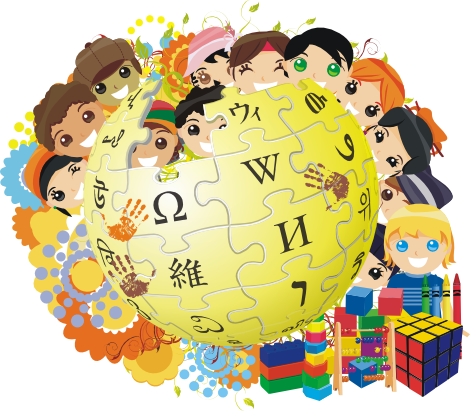 Komunitní kruhy a motivace dětíOtázky k tématu:Co je to svátek dětí?Kdy ho slavíme?Je to svátek jen českých dětí co myslíš?A kde všude ještě žijou děti?Znáš nějaké jiné země kde by mohly žít děti?Vyjmenuj je?Dokázal bys je popsat podle obrázku jak vypadají?Myslíš, že když někdo žije jinde a mluví jiným jazykem, že je špatný?Jak se chováme k novým kamarádům, který přijdou do třídy, ale nemluví naším jazykem?Jak vypadá tvůj kamarád?CO se ti na něm líbí?Co všechno umí?Čím můžeš udělat kamarádovi radost?Jaké kamarády má Krtek?Jak se k sobě nesmí kamarádi chovat?Jak krteček poznal krále zvířatHluboko, ale opravdu hluboko pod zemí přespával malý a velice roztomilý krteček, který se každé ráno vyhrabával na zem, kde také zažíval nejrůznější dobrodružství.Na jedné louce, kde kvetlo a překrásně vonělo luční kvítí, se začal tvořit kopeček hlíny, ze kterého najednou vykoukly tři vlásky a poté i malé zaoblené tělíčko, které patřilo krtečkovi. Krteček se protáhl a zívl. Sotva ale vylezl zpod země, najednou ho něco objalo kolem jeho bříška a přeneslo ho to přes dřevěný plot. Krteček byl vysoko ve vzduchu, avšak najednou se ocitl ve vodě, kam ho to stvoření zahodilo. Ptáte se, co se stalo? Krtečka právě chytil slon svým dlouhým chobotem, přenesl ho přes plot a pak ho hodil do vody, která byla velmi studená.Dříve, než krteček stihl z vody vylézt ven, k rybníku přikráčel pelikán a nabral krtečka do svého velikého zobáku. Krteček se snažil pelikánovi otevřít zobák zevnitř, avšak to se mu příliš nedařilo. Pelikán se zarazil, protože cítil, že se mu v zobáku něco začalo hýbat, což bylo nezvyklé. Když pelikán zobák otevřel, krteček rychle vyskočil ven a značně znepokojený utíkal, co mu nohy stačily.Když už byl v dostatečné vzdálenosti od pelikána, tak se posadil a opřel se o obrovský kámen a chtěl si odpočinout. Najednou se ale kámen začal hýbat. Kámen se nakonec proměnil v želvu, která byla zalezlá v krunýři a odpočívala. Avšak želva byla na rozdíl od slona a pelikána kamarádská a s krtečkem si začala povídat. Napadlo ji, že krtečka sveze na svém krunýři až za samotným králem zvířat – lvem.Krteček lva pozdravil a dal se s ním do řeči. Lev krtečkovi ukázal jeho královský řev, až krteček málem přišel o sluch. Lev dokonce krtečkovi nabídl, že ho sveze na svém hřbetě, avšak že se musí pevně držet jeho hřívy. Lev krtečka dovezl zpátky ke slonovi, kterému řádně vyhuboval, že si nesmí brát jen tak věci a zvířata, která jsou za plotem. Krteček a lev se spolu rozloučili a každý se vydal svou cestou.Krteček byl hodně unavený, avšak byl také rád, že dnes zažil takové dobrodružství. Těšilo ho, že poznal krále zvířat, ale i některá další zvířata ze zoo a už se těšil, až navštíví zoo někdy příště. Pohybové aktivity a hryTaneční aktivity s míšou růžičkovou – cestovní  -nápodoba pohybů Motivační hry  - Na eskymáky, Na indiány – obdoba hry na mrazíka nebo na sochy Míčku najdi kamaráda – koulení míče v kruhu Barevné kolíčky – trénování barev , řazení a hledání barev po herně Soutěžní den dětí na školní zahradě -  hod na cíl, skákání v pytli, skok dálky, malování na obličej, pohádkový kvíz, překážková dráha, stavby z písku – děti plní úkoly a získávají odměny Výtvarné a pracovní činnostiBarevný klaun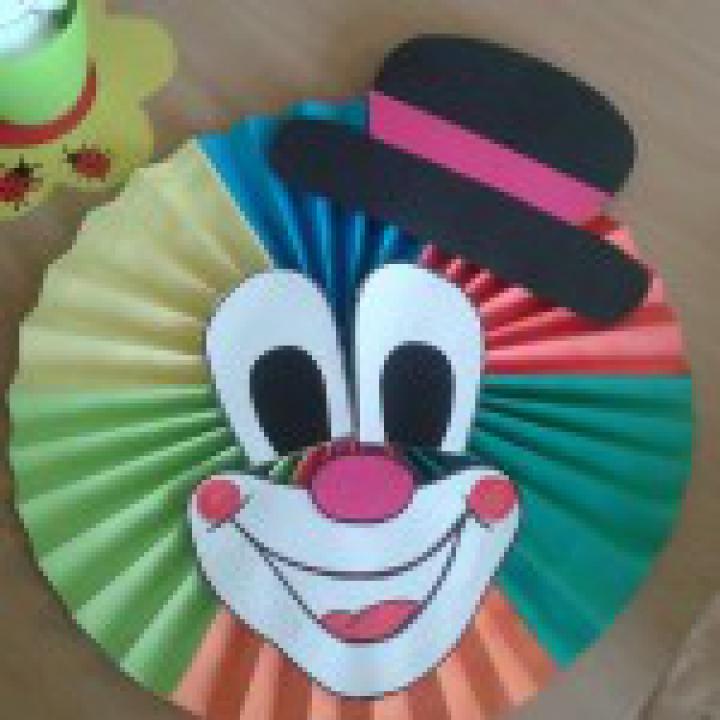 Barevné papíryTempera ŠtětecNůžkyLepidloŠablona očí, pusy a kloboučkufixyBarevné čtvrtkyMůj kamarád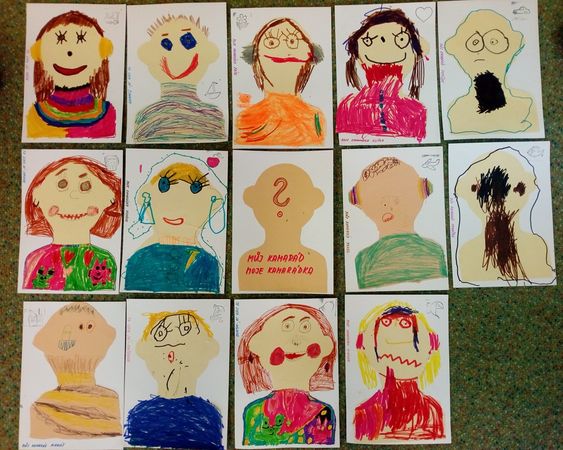 štětecŠpejleTemperyVodové barvyČtvrtky Zásobníček říkadel, básniček a písniček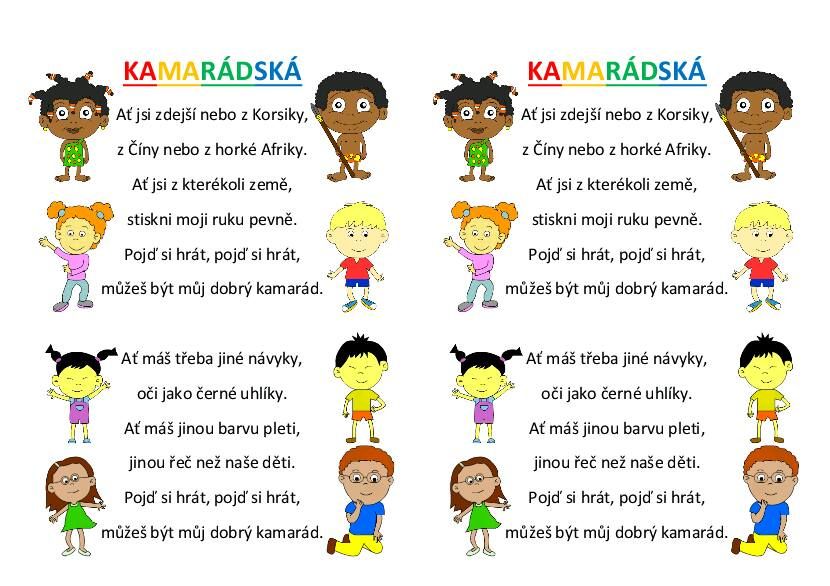 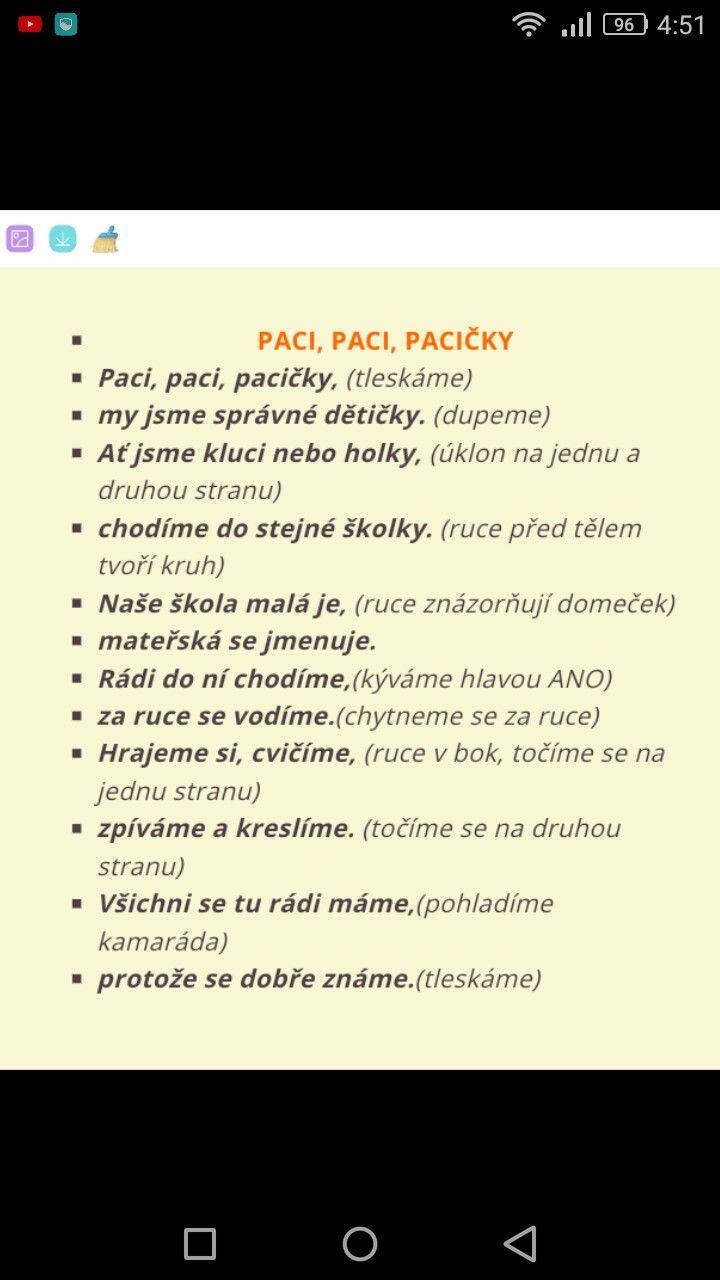 Pracovní listy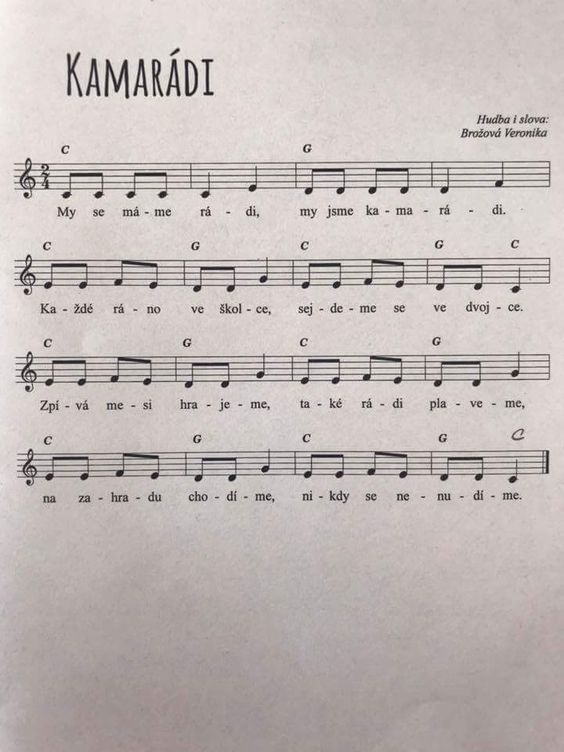 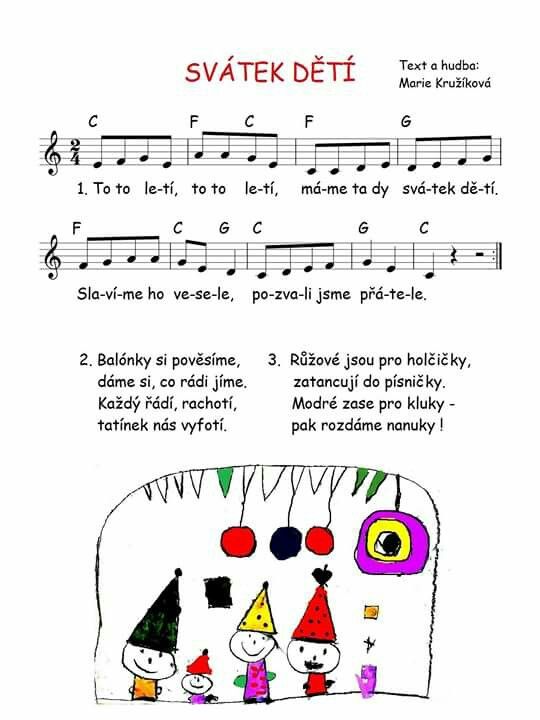 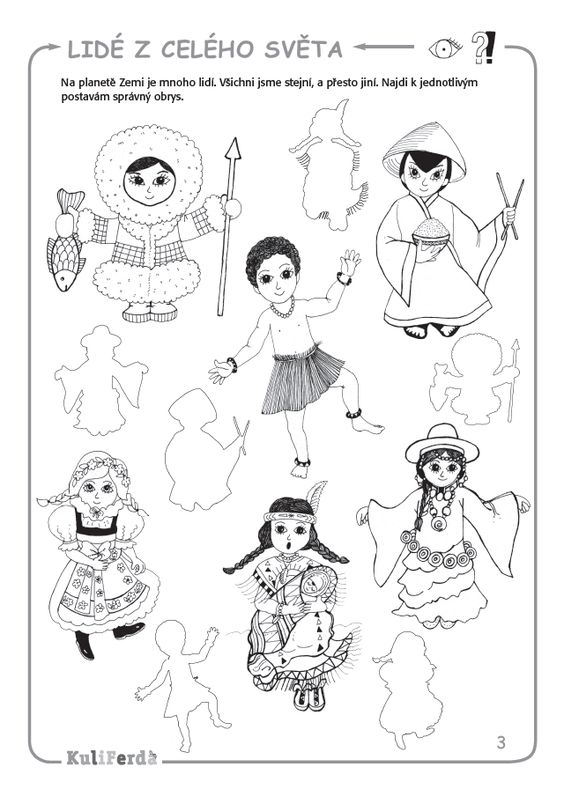 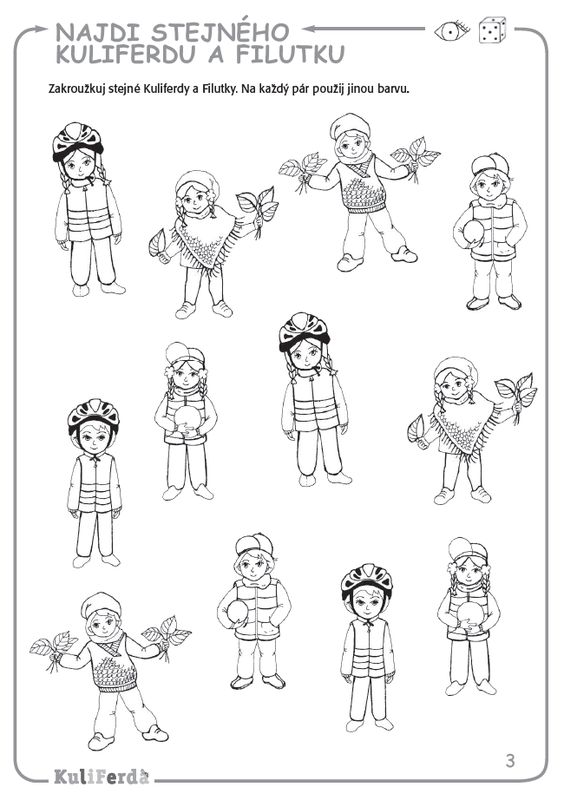 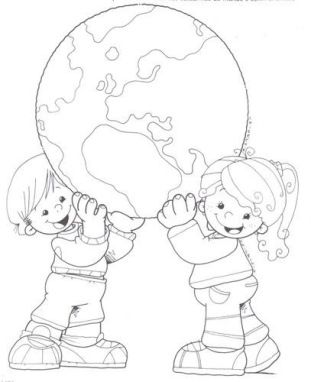 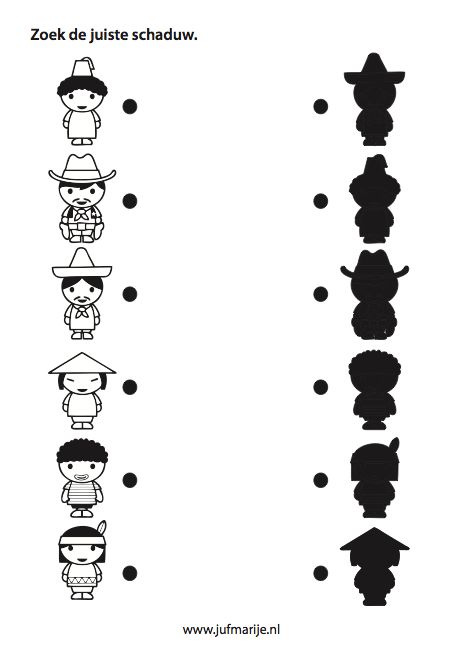 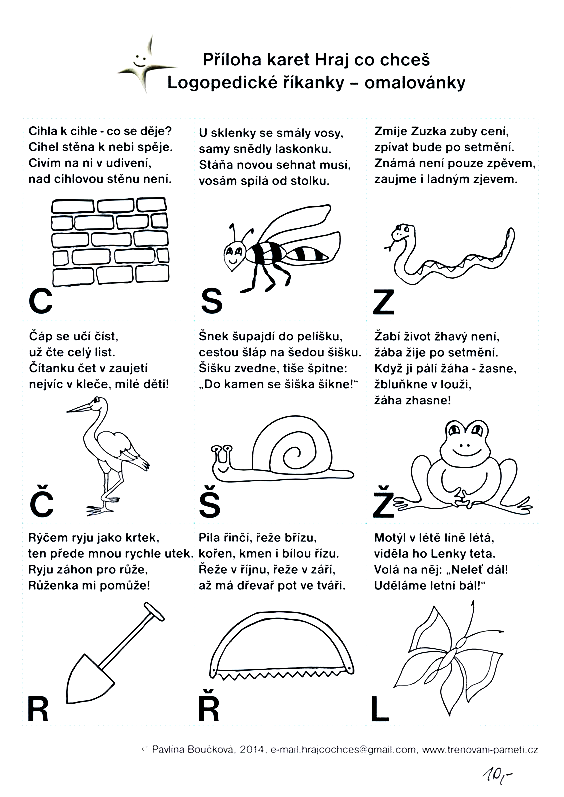 činnost poznámkyPONDĚLÍRČ: děti dostanou možnost prohlédnout si tematické obrázky, s nimiž během týdne budou pracovat, mohou si hrát v koutcích herny dle libosti, stavět stavebnice, puzzle, malovat si dle libosti u stolečkůKK: pozdravení kamarádů, uvítání nového týdne, seznámení dětí s tématem, diskuze na téma "Děti z celého světa sůaví svátek", demonstrace obrázků dětí z různých států, povídání o charakteristických rysech jazycích, kterými mohou mluvit i třeba barvě pleti či charakteristých podmínkách, ve kterých žijí .LOGO chvilka: procvičení mluvidel s logopedickými říkánkamiTVČ: volný pohyb na hudbu dle přání dětí – výběr hudby necháme na dětech HUD: děti se učí píseň "Svátek Dětí“ s doprovodem klavíru, hlasová hygiena a hra na těloÚTERÝRČ: libovolné hry v koutcích herny, prohlížení dětských knih a leporel, kreslení prstem do pískovničky, námětové hry na školku nebo na zvířátka s divadelními čepičkamiKK:  řazení obrázků dětí ke státům, ve kterých žijí, děti, které žijí v jiných státech a mluví jinými jazyky, ale nejsou odlišní a mají stejná práva jako každé dítě a musíme si navzájem snažit porozumět a pomáhat  - začlenění dětí s OMJ mezi nás TVČ: protažení těla s hračkou – nácvik "před, za, pod, nad, vedle...“ – procvičování prostorové orientaceVVČ: Můj Kamarád – kresba temperami, udržování čistoty a pečlivosti při práci HUD: opakování písně „Svátek dětí“ s doprovodem klavíru a hry na jednoduché rytmické nástroje STŘEDARČ: hry v koutcích aktivit, stavby ze stavebnic, hry s Montessori prvky, individuální rozhovory mezi dětmi a mezi paní učitelkouKK: přivítání nového dne, uvítání kamarádů, Můj Kamarád – jak se jmenuje, co se ti na něm líbí apod.PH: „Taneční aktivity s Míšou Růžičkovou – Cestovní  - nápodoba pohybů dle hudby , změny poloh, prostorová orientaceKrtek Kamarád – motivační předčítání – dobrodružství s Krtkem a jeho kamarády  - uvědomění si , že si kamarádi musejí pomahat a chovat se k sobě hezky ČTVRTEKRČ: volné hry u stolečků, libovolné hry v koutcích herny, skládání puzzlí a stavebnic, grafické a motorické hry  - připravovat a podílet se na výzdobě třídy  - vlaječky a fáborkyKK: Děti mají svátek  - proč se slaví svátek dětí, kdo ho slaví a kde se slaví apod.PH: „Hra na barevné kolíčky“ – trénování barev, rozvoj paměti, rozvoj rychlostiTVČ: Celý den je plný hrátek  - pohádkový den s plněním úkolů a soutežemi na školní zahradě  - děti za splnění úkolů získávají odměny . skákání v pytli, hod na cíl, zdolávání překážkové dráhy , malování na obličej, volné hry na průlezkách, pohádkový kvíz apod.PH: Míčku najdi kamaráda – koulení míče v kruhu PÁTEKRČ: didaktické hry , volné hry v koutcích herny, libovolné kreslení u stolečku, stavebnice a dětské knížky KK: shrnutí poznatků z celého týdne, zhodnocení týdne dětmi i učitelkou – rozvoj zdravého sebevědomí, ale i schopnost uvědomit si vlastní nedostatky, důraz na ucelené věty, rozvoj řečových schopností, povídání o nás o dětech a jak se k sobě máme chovat PH: Jak si hrají děti z celého světa  - v africe například na zvířátka,  na eskymáky apod.HUD: zopakování písně „Svátek dětí“ s doprovodem rytmizačních nástrojů VVČ: Barevný klaun – harmonika z papíru a lepení detailů – práce s nůžkami, lepidlem a dotváření detailů